PLUMLEY WITH TOFT & BEXTON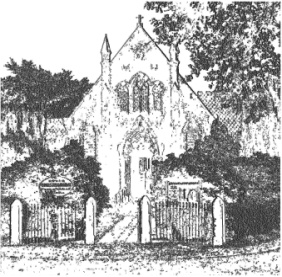 PARISH COUNCIL9th September 2021MINUTES OF THE MEETING OF THE PARISH COUNCIL HELD ONWEDNESDAY 8th September at PLUMLEY METHODIST CHURCH  2021 at 7.30 pm Councillors in attendance A Gabbott (Chair), G Coates (Vice Chair), J Wright, A Thompson VL Roxby,  R Raphael There were no members of the public in attendance Minutes Apologies Apologies were received from Cllrs S Jones, S Crossman, D Nichols, S Wharfe, A Shaw   Declaration of interests To receive from Councillors any declarations of pecuniary and non-pecuniary interests related to this agenda Cllrs VL Roxby declared pecuniary interests on matters relating to Toft Estate and Cllrs A Gabbott and J Wright declared non pecuniary interests on Planning application 21/3751M 7 Malt Kiln Road, Plumley, Knutsford,WA16 0TS,Minutes To approve & sign the Minutes of the meetings held on the 30th June 2021PTB/14/2021 resolved to approve the minutes of the meeting held on the 30th June 2021Cheshire East Council Matters:  To receive a report on Cheshire East Council CEC Ward member M Asquith provided his apologies for the meeting Clerks Report Appendix 5/2021 Correspondence and to take decisions on items PTB/14/2021 resolved to receive the correspondence Action Item HS2 Bill Deposit Clerk to contact Knutsford Town Council to discuss the utilising of the Library to enable residents to view the plans for HS2  Reports of additional Road Traffic Accidents and near misses There were no reported accidents or near missesFinancial Payments – To approve payments. Includes: Salaries & expenses.PTB/15/2021 resolved to approve all payments as listed To approve the balances in the Community and Business accounts.PTB/16/2021 resolved to approve the balances held in the Business and Community Accounts 6.3 Non agenda item – Clerk actioned to review banking arrangements due to ongoing issues and to progress with the support of the Chair and Vice Chair To receive any comments and reports by Councilors concerning transport, planning, footpaths, highways, Village Hall, Parish Plan, Community Pride, Community Resilience, Home watchNote - When receiving reports and making resolutions perceived risks need to be identified and if necessary agreed actions required to mitigate them  General Highways issues, including Speedwatch  (action log attached ) Action – clerk to place A556 railing damage back onto the Action log with images and contact officer and CEC ward member Action – Clerk to make contact with CIC re  SID close to the roundabout and Village stores as it  still not working correctlyGeneral notes on above – Cllr D Nichols was co opted onto the Community Resilience Group Planning To review current planning applications21/3569M Village Hall, PLUMLEY MOOR ROAD, PLUMLEY, WA16 0TRPTB/16/2021 resolved to make no objection on this application21/3541M Sunnybank, TROUTHALL LANE, PLUMLEY, KNUTSFORD, CHESHIRE, WA16 9RZPTB/17/2021 resolved to make no objection on this application21/4208M GREENBANK, PINFOLD LANE, PLUMLEY, CHESHIRE, WA16 9RRPTB/18/2021 resolved to make no objection on this application21/3751M  7 Malt Kiln Road, Plumley, Knutsford,WA16 0TS,PTB/19/2021 resolved to make no objection however they feel the rear elevations appearance is out of character with the area and would encourage a redesign to make it more in keeping  Cheshire Oil DevelopmentThere were no updates provided Police Liaison There were no updates provided Footpaths It was noted that –works were likely to take place via CEC to Join Footpaths PF6 to PF 7CEC looking into feasibility of replacing the bridge at Peover Eye PF10 Issue with gap in fencing giving open access from the path to the road – potential risk to children  running onto the road  Action Clerk to write to landowner to encourage the closing of this gap – information to be provided by RR  Meetings – To note feedback from meetings attended since the last meeting on the 30th June  2021There were no meeting attended by Councilors during this period To receive any items for inclusion in the agenda for the next meeting 3rd November  2021 Budget proposals for 2021/22 including EMR Footpath from Bridge to the Golden Pheasant Speed Camera update Queens jubilee arrangements 5.Clerks report APPENDIX 5/20215.1 Correspondence of note 5.2. Road Traffic accidents and near misses (to be advised at the meeting)6 Financial Payments 6.1 to approve payments and balances 6.2 Business Account –Council Earmarked Reserves Plumley Toft with Bexton Parish Council Action log update 30.6.2021Footpath applications General correspondence General correspondence 6.7 -Henshaw Green Farm communications with Planning Enforcement 13.721/3569M Village Hall, PLUMLEY MOOR ROAD, PLUMLEY, WA16 0TR19.7Holford Hall Bridge Replacement30.721/3541M Sunnybank, TROUTHALL LANE, PLUMLEY, KNUTSFORD, CHESHIRE, WA16 9RZ11.821/4208M GREENBANK, PINFOLD LANE, PLUMLEY, CHESHIRE, WA16 9RR17.8Cheshire East Bus Service Improvement Plan: Town & Parish Councils Engagement3.9BACs Remittance Advice 1150207831.8HS2BillDeposit <HS2BillDeposit@hs2.org.uk>Date RTA/ Near missLocation B Lights y/nIncident ref None COMMUNITY ACCOUNT  COMMUNITY ACCOUNT  22,209.25Income received CEC Precept second payment Income received CEC Precept second payment 8,605Available balance Available balance 30,814.25Chq RefPayeeD McGifford – clerk salary 580.03D McGifford Website 48.33D McGifford Expenses 82.76HMRC PAYE 454.95Plumley Methodist Church 18.00CPRE Membership 36.00ChALC Invoice 2021/015 – Planning course JW25.00Total for the period 1245.07Balance carried forward 29569.18Historic Reserves   £  Current Station Project 367.67Station project  6.50Playing Field provision 3550.00Reserves not allocated 2263.59Speed Reduction reserve 0Housing needs survey reserve 0Interest received2.226189.98General reserve required – 3 months of annual budget  4,000Election reserve (figure to be confirmed CEC) TBC Total Reserves Held 10189.98Date Issue PersonAction No footway leading to the Golden PheasantDM / GCCouncil to discuss first steps for this project ie a schematic and costing will be required – PC Review required 6.11.19Plumley Station Ticket Machine Health and Safety Concerns DMMeeting 6.11 list of agreed actions with Northern Rail – response with timelines requested  1.The location of the ticket machine 2Disability access issues 3 Amazon lockers to be relocated and potential neutral colour change- Raj to advise the clerk on the date of a visit to agree potential locations4.Live train information system – Raj to check if this is planned for Plumley with an indicative date5.Advise when Harrington Humps will be introduced at the station6.Lighting on the bridge On each item timelines for action / feedback to be provided  Re- sent 16.1.20 6.11.19Reclaiming our roadsSJ / DM Review after Camera Speeding solution viability is established 2.9.19Speed reduction scheme DM Meeting taken place with CPCC – awareness of issue on PMR – further discussions to take place re  solution  8.1.20Condition of Road and blocked drain near to Plumleys MACEC Cllr M Asquith aware of issue 3389023 - Current Status: Placed on future schemes for new financial year Last updated: 02/04/2020 - 10:4427.8.20Sunken gulley problems 52,Hollytree Road Plumley Continual problem with flooding – reported under 3380402 and stated as concluded but issue still not resolved3380402 Current Status: Assessed Gully Order RaisedLast updated: 27/02/2020 - 08:45Jan 21Broken SID by shop DM Broken Sid reported to CEC awaiting response -Re reported Reference: 3428373Current Status: Work plannedLast updated: works completed ?Jan 21Missing light on PMR roundabout GCReference: 3416435Current Status: Work planned but not confirmedLast updated: 10/05/2021 - 12:2813.1.21Pot Hole Moss lane Plumley SCReference: 3414873Current Status: Work Planned for This Financial YearLast updated: 03/02/2021 - 11:4311.1.21Footpath Plumley Moor Road SCReference: 3414953Current Status: Information SuppliedLast updated: 20/05/2021 - 07:1214.4.2021Plumley Moor Road Bridge footway SCEnquiry Reference Number: 3415059 
Current Status: Work Planned for a Future Financial YearLast updated: 20/05/2021 - 07:12 States concluded ?Thank you for your enquiry regarding: PLUMLEY MOOR ROAD, KNUTSFORD. We have assessed the Footway and added it to our improvement programme for repair over the longer term. This means we are unlikely to do any improvement work here during the current financial yearRankingRef No.Description of Application1MA/5/245Addition of Footpaths at Plumley Lime Beds linking with FP15, Plumley14MA/5/256Addition of a Footpath from Toft FP6, Toft Church to Toft FP4, Windmill Wood, Toft20MA/5/259Addition of Footpaths, Bexton Lane to Bexton FP1, Bexton32MA/5/257Addition of a FP/BR from Beggarman's Lane to FP2 Bexton, Parishes of Knutsford, Toft and Bexton